Підстава: пункт 4-1 постанови Кабінету Міністрів України від 11 жовтня 2016 р. № 710 «Про ефективне використання державних коштів» Обґрунтування на виконання вимог Постанови КМУ від 11.10.2016 № 710:Враховуючи зазначене, замовник прийняв рішення стосовно застосування таких технічних та якісних характеристик предмета закупівлі: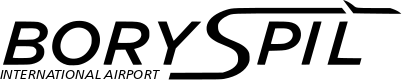 ДЕРЖАВНЕ ПІДПРИЄМСТВО«МІЖНАРОДНИЙ АЕРОПОРТ «БОРИСПІЛЬ» 08300, Україна, Київська обл., Бориспільський район, село Гора, вулиця Бориспіль -7, код 20572069, юридична особа/ суб'єкт господарювання, який здійснює діяльність в окремих сферах господарювання, зазначених у п. 4 ч.1 ст. 2 Закону України «Про публічні закупівлі»Обґрунтування технічних та якісних характеристик предмета закупівлі та очікуваної вартості предмета закупівліОбґрунтування технічних та якісних характеристик предмета закупівлі та очікуваної вартості предмета закупівліПункт КошторисуНазва предмета закупівлі із зазначенням коду за Єдиним закупівельним словникомОчікувана вартість предмета закупівлі згідно річного плану закупівельОчікувана вартість предмета закупівлі згідно ОГОЛОШЕННЯ про проведення відкритих торгівІдентифікатор процедури закупівліп. 23.01 (2023)Поштові послуги (універсальні послуги поштового зв’язку), код ДК 021:2015 - 64110000-0 - Поштові послуги 350 000,00 грн. з ПДВ291 666,67грн. без ПДВ UA-2023-11-29-015176-a1Обґрунтування технічних та якісних характеристик предмета закупівліОбґрунтування технічних та якісних характеристик предмета закупівлі: Якісні та технічні характеристики предмета закупівлі визначені з урахуванням реальних потреб підприємства та оптимального співвідношення ціни та якості. Визначення потреби в закупівлі: На виконання вимог Інструкції з діловодства в ДП МА "Бориспіль" від 26.09.2018 №01-35-51 (зі змінами та доповненнями), введена в дію наказом генерального директора від 26.09.2018 №01-07.5-47 (відправка вихідних документів та інших поштових відправлень через поштове відділення здійснюється відділом документообігу та контролю за виконанням).Обґрунтування обсягів закупівлі: Обсяги визначено відповідно до очікуваної потреби.2Обґрунтування очікуваної вартості предмета закупівліОчікувана вартість предмета закупівлі (350 000,00 грн.) розрахована відповідно до цін, зазначених на сайті АТ «Укрпошта».3Інша інформаціяСпосіб проведення моніторингу ринкувідповідні інтернет-ресурси https://ukrposhta.ua/ua/taryfy-universalni-posluhy№ п/пНайменування ПослугиОдиницявиміруКількістьТехнічні та якісні характеристики предмета закупівлі(Технічна специфікація)1Поштові послугипослуга1Послуга включає в себе сукупність прийнятих до пересилання Виконавцем відправлень: поштових карток, листів (простих та рекомендованих) на всій території України, послугу «Кур’єрська доставка» і послугу «Масовий кур’єрський забір або доставка» та надання Послуг через об’єкт поштового зв’язку  Виконавця протягом 12 календарних місяців через відділення поштового зв’язку: 08301 та за Технічними характеристиками згідно Правил надання послуг поштового зв’язку, затверджені постановою КМУ від 05.03.2009 № 270